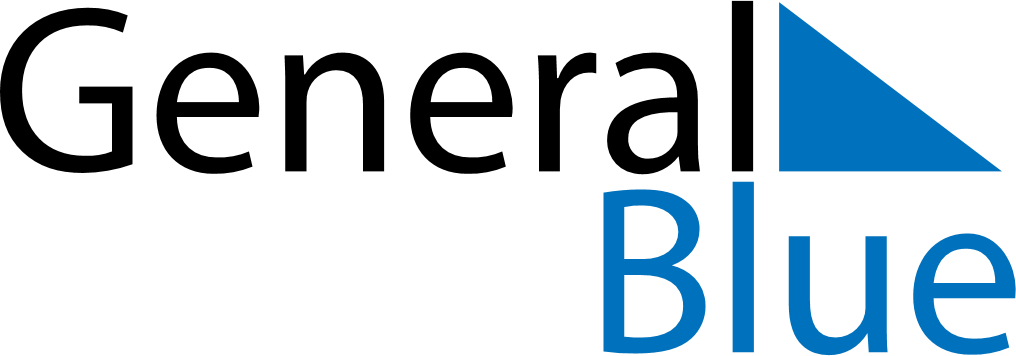 June 2018June 2018June 2018June 2018IrelandIrelandIrelandMondayTuesdayWednesdayThursdayFridaySaturdaySaturdaySunday1223456789910First Monday in June1112131415161617Father’s Day181920212223232425262728293030